
XXIX Rahvusvaheline estraadilauljate  konkurss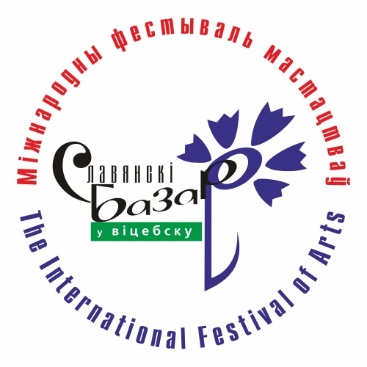 „Slavjanski Bazaar Vitebskis – 2020”Eelvoor, EestiJuhendTomumise aeg:15. veebruar 2020 kell 14:00.Proovid alates kella 12.00 st.Toimumise koht:Maardu Kultuuri- ja Infokeskus.Aadress: Keemikute 12b, Maardu, 74116 Harju maakondKonkursist osa võtma on oodatud estraadilaulude esitajaid, kes on edukalt esinenud konsertetendustel, muusikalistel konkurssidel ja festivalidel.Eelvooru võitja esindab Eestit XXIX Rahvusvahelisel estraadilauljate 
konkursil „Slavjanski Bazaar Vitebskis – 2020“ (Valgevene).
Osavõtjate vanus 18 – 31 aastani (vokalistide vanust arvestatakse 13.07.2020 seisuga).Konkursi eelvooru tingimused: - I laul slaavi heliloojalt; - II laul – maailma hitt.Žürii ja hindamise kriteeriumid:- žürii koosseis: Eesti professionaalsed estraadilauljad, muusikud ja heliloojad.  Osavõtjate esinemist hinnatakse 10-palli süsteemis;- žürii valib välja konkursi eelvooru võitja;- ühesuguse arvuga punktide korral viib žürii läbi hääletuse; - kõiki konkursist osavõtjaid autasustatakse diplomiga; - eelvooru võitja esindab Eestit XXIX Rahvusvahelisel estraadilauljate
   konkursil „Slavjanski Bazaar Vitebsks – 2020“ (Valgevenes);-  konkursi finaalis „Slavjanski Bazaar Vitebsk – 2020” antakse välja preemiad   vastavalt esinemise tulemustele: Grand Pix – 20 000$, I koht – 15 000$,
   II koht - 10 000$, III koht – 5 000$.
Registreerimine:
Registreerimiseks on vaja täita registreerimisleht Maardu Kultuuri- ja Infokeskuse koduleheküljel www.mkik.ee ja saata meili aadressile  direktor@maarduvak.ee, tähtaeg on 10. veebruar 2020. Info: tel. +372 5647 7072, www.mkik.ee  E-mail: direktor@maarduvak.ee             https://fest-sbv.by/contest/pop-song-performers-contest